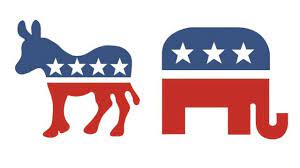 The Lee Republican Town Committee Will hold its Republican CaucusOn Thursday, April 4th @ 5:00 to 6:00 p.m. At the Lee Town Hall Courtroom32 Main StreetLee MA  01238